Riihimäen Unicefin Lapsiystävällinen kunta –mallin koordinaatioryhmä, kokous 20, 5/228.6.2022 klo 12.00 – 13.15
TeamsOsallistujat	Hannele Saari, koordinaatioryhmän puheenjohtaja, kaupunginhallituksen edustajaLyti Aaltonen, elinvoiman toimialue, ma. kulttuurituottaja, poistui 12.30Minna Belik, sivistyksen ja osaamisen lautakunnan edustajaNiina Honko, sivistyksen ja osaamisen toimialue, kirjastonjohtajaJere Liljenbäck, opetus- ja nuorisopalvelut, hankekoordinaattoriAnne Pullinen,  Riihimäen MLL, yhdistysten edustajaMarjut Helenius, koordinaatioryhmän sihteeri, Unicef –yhdyshenkilöPoissaJaana Ahtonen – Huuskonen, Riihimäen seudun terveyskeskuskuntayhtymä perhekeskuskoordinaattoriTea Hansson, Riihimäen seudun terveyskeskuskuntayhtymä, osastonhoitajaPasi Jalonen, opetus- ja nuorisopalvelut, vs. opetuspäällikköKari Jukarainen, Riihimäen lukion ja aikuislukion rehtoriMarko Laitinen, opetus- ja nuorisopalvelut, nuorisopalvelupäällikköNiina Matkala, elinvoiman toimialue, yleiskaava-arkkitehtiMarjo Mutanen, perhe- ja sosiaalipalvelut, palvelupäällikkö Benjamin Pakarinen, nuorisovaltuuston puheenjohtajaLaura Sarrola, Riihimäen kehitysvammatuki ry., yhdistysten edustajaTaina Tervo, hallinto- ja konsernitoimialue, viestinnän asiantuntijaKatja Törrönen, hallinto- ja konsernitoimialue, strategia- ja kehittämispäällikkö  Kirsi Väliheikki, Riihimäen evlut. –seurakunta, johtava varhaiskasvatuksen ohjaajaAnna Vesén, elinvoiman toimialue, vastaava kulttuurituottajaVierailijat	Käsitellyt asiat	Valitaan muistion LYK 20 tarkastajat.Valitaan kaksi muistion 5/2022 tarkastajaa.  Valittiin  Jere Liljenbäck ja Anne Pullinen. Sovitut jatkotoimet   Kun muistio on tarkastettu, Marjut Helenius vie sen nettisivuille (https://www.riihimaki.fi/opi-ja-kasvata/lapsiystavallinen-kunta/Liitteet: TilannekatsausUnicef järjestää myös syksyllä 2022 koulutuksia. UNICEFin tulevat koulutukset, yleisperehdytykset, nyt myös luottamushenkilöille ilta-aikaan,  ja koordinaattorikahvit on luvattu lähettää  kalenterikutsuna. Koordinaattori välittää kutsut ryhmän jäsenille heti kun syksyn koulutusten kutsut tulevat. Alustava tieto koulutustarjonnasta on muistion lopussaSovitut jatkotoimetLiitteetToimintasuunnitelman toteutuminen ja UNICEFIN ohjeet, tilanne kesäkuussa 2022Muutokset toimintasuunnitelmaan kirjataan UNICEFin alustalle. Koordinaatioryhmän tulee mallin ohjeiden mukaisesti seurata tavoitteiden etenemistä kaikissa tapaamisissa.KEHITTÄMISEN KOHTEET, todetaan kehittämiskohteiden tämän hetken tilanneTavoite 1. Lapsen oikeudet kunnan rakenteissa. Kunnan viranhaltijat, työntekijät, luottamushenkilöt ja keskeiset sidosryhmät on perehdytetty lapsen oikeuksiin. Lapsen oikeudet ovat osana kunnan perehdytysohjelmia.  Lasten vaikuttamismahdollisuudet, esim. toteutettu kysely paikallisen varhaiskasvatussuunnitelman päivityksen laadinnan yhteydessä .Lasten taidenäyttely: mitä mukavaa voi tehdä varhaiskasvatuksessa?Toimintasuunnitelman ajan tasalla pitäminen. Tieto koordinaattorille toteutuksesta tai muutoksista tai omaehtoinen päivittäminenToimintasuunnitelmaan säännöllisesti toteutettava henkilöstön koulutus. Toteutus aina Lapsen oikeuksien viikolla marraskuussa. UNICEFin etäkoulutus.Tavoite 2. Yhdenvertaisuus. Kunnan toiminnan suunnittelussa huomioidaan haavoittuvassa asemassa tai syrjinnän vaarassa olevien lasten näkökulma. Tehdään muutos toimintasuunnitelmaan.  Lapsistrategiassa kuvatut haavoittuvassa asemassa olevat lapset.Toimenpide 1:Kielitaidolla on merkittävä rooli siinä, miten lapsi pääsee osaksi kaveripiiriä ja suomalaista yhteiskuntaa. Heikon suomen kielen omaavat lapset ovat haavoittuvassa asemassa ja vaarassa syrjäytyä. Riihimäellä on havaittu, että vieraskieliset lapset aloittavat perusopetuksen usein liian puutteellisella kielitaidolla. Kielitaidon kehittymiseen on kiinnitettävä laajempaa huomiota varhaiskasvatuksessa, esiopetuksessa ja perusopetuksen alussa.  Valitaan pilottiryhmät varhaiskasvatuksesta, esiopetuksesta ja perusopetuksesta → perustetaan viikoittain kokoontuvia S2-ryhmiä/kerhojaLasten kuulemisessa hyödynnetään KESY-kortteja ja Unicefin lapsen kuulemisen menetelmiäS2- ryhmien toiminnan sisällöt pohjautuvat lasten tarpeisiin, kiinnostusten kohteisiin ja Suomi 2 OSUU työkalun käyttöön. Hyödynnetään Kielipeda-materiaalia (Turun yo).Toimenpide 2:Toimintayksikön lapset/nuoret ovat usein jo ennestään sosiaalipalveluiden asiakkuuden piirissä. Lisätään ja vahvistetaan näyttöön perustuvien menetelmien käyttöä, joilla tuetaan perheiden ja lasten/nuorten hyvinvointia. Tällaisia ovat esim. Ihmeelliset vuodet, Voimaperheet, Vahvuutta vanhemmuuteen ja Lapsi mielessä –menetelmät. Myös esiopetuksen ja perusopetuksen oppilashuolto voi ohjata perheitä em. toimintaryhmiin.Perhekeskuskoordinaattori kokoaa ryhmien yhdyshenkilöiltä saamiensa tietojen pohjalta koonnin erilaisista lapsia, nuoria ja heidän vanhempiaan koskevista ryhmistä perhekeskuksen vuosikelloon.Perhekeskuskoordinaattori kokoaa myös tilastoa toteutuneista ryhmistä ja niihin osallistuneiden määristä vuosittain.Tavoite 3 Lapsen etu. Lapset ryhmänä: Lapsivaikutusten arvioinnin (LAVA) käyttöönoton ja systemaattisen toteuttamisen tueksi on kunnassa käytössä selkeät ohjeistukset. Lapsivaikutusten arviointia tekee yhdessä pätevien ammattilaisten joukko.  Malli lautakunnan käsittelyssä 8.6.2022. Lautakunta pyytää lausunnot toimialoilta ja –alueilta.  Edelleen hallituksen ja valtuuston käsittelyyn. Valtuutettujen perehdytys 2022Viestinnän materiaali valmis 5/22Malli 05/2022 valmis. Käyttöönottokoulutukset päätöksiä tekeville virkamiehille, valmistelijoille ja esittelijöille pidetään syksyllä 2022.Tavoite 4. Lapsille suunnatuissa palveluissa ehkäistään kiusaamista ja edistetään yhteisöllisyyttä. Lisäksi lasten kasvuympäristöissä edistetään lasten tunne- ja vuorovaikutustaitoja.Otetaan kehittämiskohteeksi myös lapsille ja nuorille tehtyjen kyselyiden pohjalta. Varmistetaan toimintatavat kiusaamisen ennaltaehkäisyyn ja käsittelyyn kaikissa kaupungin toiminnoissa sekä lasten ja nuorten vapaa-ajan harrastusten parissa.Kaikkien tahojen sitoutuminen kiusaamisen ennaltaehkäisyyn Perusopetuslain muutos 1.8.2022.  Mm. esiopetuksessa yksikön esihenkilön velvoite selvittää tilannetta kaikkien osapuolten ja heidän huoltajiensa kanssa. Velvoite kirjataan paikalliseen suunnitelmaan.Päättäjien ja nuorten yhteiset keskustelut. Toteutus 2022? Lasten ja nuorten osallisuuden vahvistaminen.  Lasten ja nuorten kokemustiedon kerääminen.Tavoite  5. Osallisuus. Kunnassa on säännöllisesti ja aktiivisesti toimiva nuorisovaltuusto (nuva), oppilaskunnan hallitukset ja lapsiparlamentti, joilla on vaikutusmahdollisuuksia kunnan toimintaan ja päätöksentekoon. Nuvalle saatu isompi rahallinen resurssi.  NUVAlla kaupunginvaltuustossa, läsnäolo- ja puheoikeus.Lapsiparlamentin perustaminen hyväksytty lautakunnassa maaliskuussa 2022vielä enemmän kysyttäisiin  nuorilta/NUVAlta kommentteja lausuntoihin jne.lautakunta/valtuustokummitTavoite 6. Kunnassa lapset ja lapsen etu huomioidaan aikuisille tarkoitetuissa palveluissa, kuten mielenterveys- ja päihdepalveluissa silloin, kun asiakkaalla on lapsia.asiakkailta palautetta, että lapsiperhe- ja aikuissosiaalipalvelut ovat olleet turhan erillään, nyt on paremmin saatu yhteistyötä edistettyälastensuojelun toimijoita on koulutettu systeemiseen työtapaaTP 2: malli / ohjeistus on tehty ja otettu käyttöön. Terveydenhuollossa ohjeistusta hyödynnetään jo. Ohjeistus on viety myös suunterveydenhuoltoon?Sovitut jatkotoimet:  Tavoite 1.  Unicefilla on laadittuna koulutusmateriaali lasten oikeuksien esittelyyn. Materiaalin katsominen itsenäisesti tai yksikön yhteinen tilaisuus esim. Lapsen oikeuksien viikon ohjelmana.Tavoite 2.Muutos toimintasuunnitelmaan yllä olevan (kohdan 2 osalta) mukaan. Kaiku-kortti mahdollistaa kulttuuritapahtumiin osallistumisen myös vähävaraisille. Esim. perhepalveluissa ja diakoniatyössä on kortteja, joilla voi osallistua myös ryhmänä. Harrastamisen Suomen malli -Riihimäki. Lisää yhdenvertaisuutta ja huomioi haavoittuvassa asemassa tai syrjinnän vaarassa olevat lapset ja nuoret.Etsivän nuorisotyön henkilöstön läsnäolo yläkouluilla. Tavoite 3. LAVAn käyttöönotto kohdan 3 mukaan. Tavoite 4. Päättäjien ja nuorten keskustelutilaisuus, Onko tulossa syksyllä 2022? Vielä ei ole olemassa kiusaamisen käsittelyyn ja ennaltaehkäisyyn valmista koko kaupunkia koskevaa mallia. Toimintamallin luominen kaupungin kaikkea toimintaa sekä kolmatta sektoria koskien on tärkeää. Malli tulisi olla valmiina syksyllä 2022. Tavoite 5. Lapsiparlamentin toiminnan käytännön toteutus syksyn 2022 osalta käsitellään elokuun tapaamisessa. Nuorisovaltuuston edustajien lautakunta- ja valtuustokummit otetaan käyttöön. Tavoite 6. Toimintasuunnitelman mukaan. Liitteet:  Lasten ja nuorten toimintaympäristöt, ajankohtaisia kuulumisiaAjankohtaisia lapsiin ja nuoriin liittyviä kehittämiskohteita / tapahtumia / ideoita ryhmän jäsenten toimintasektoreilta.Sovitut jatkotoimetMitä on meneillään: Jere Liljenbäck: Harrastamisen Suomen mallin, Riihimäki, laadinnassa sekä lukuvuoden 2021 -2022 osalta että tulevan lukuvuoden 2022 -2023 osalta on kysytty lasten ja nuorten harrastuksiin liittyviä tarpeita ja toiveita. Toimintaan on saatu noin 90 000 euron avustus. Toimintaa on järjestetty kaikilla alakouluilla ja osalla yläkouluista, sekä kaupungin muilla harrastuspaikoilla. Tarjolla on ollut sekä koulukohtaisia että kaikkien koulujen oppilaille tarjolla olevia avoimia harrastusmahdollisuuksia. Syksyllä 2021 toteutettiin Harrastusviikko, jonka puitteissa oli maksutta mahdollisuus kokeilla erilaisia harrastuksia koulupäivän aikana. Esim  kuvataide, musiikki, kokkaus ja  eri liikuntakerhot. Etsivä harrastustoiminta niille lapsille ja nuorille, joilla ei ole harrastusta.Niina Honko: Nuorisovaltuusto kokoontuu kirjastolla maanantaina 13.6. ja todennäköisesti jatkaa kokoontumisia myöhemminkin kirjaton tiloissa.Myös lapsiparlamentti voi syksystä 2022 alkaen käyttää kirjastoa kokoustilana.LiitteetMuut esille otettavat asiatNuorisovaltuuston puheenjohtajan ehdotus:  Nuorisovaltuustosta osallistuu LYK- tapaamisiin NUVAn puheenjohtajan lisäksi myös toinen edustaja.Sovitut jatkotoimetNuva voi osoittaa LYK- tapaamisiin elokuusta alkaen kaksi edustajaa. LiitteetSeuraava kokousKoordinaatioryhmä kokoontuu elo – joulukuussa 2022  kunkin kuukauden kolmas torstai kello 15 -17. Kokoukset toteutuvat tilanteesta riippuen joko verkossa tai paikan päällä. Kokous voidaan perua, jos käsiteltäviä asioita ei ole. Sovitaan kokousmuoto syksyn 2022 osalta. Tulevat kokouspäivät18.8.2022 TEAMS15.9.2022 13.10.2022  Lapsen oikeuksien viikko 14. -20.11.2022, suunnitelmat.17.11.2022 Tapaaminen pidetään lähikokouksena, paikkana Teatterihotelli. Kutsutaan mukaan KH:n ja KV:n puheenjohtajat, kaupunginjohtaja,  sivistysjohtaja ja  opetuspäällikkö, mikäli viranhaltijat on jo tuolloin valittu. 15.12.2022UNICEFin Lapsiystävällinen kunta -mallin koulutukset ja tapahtumat Päivittyvä dokumentti. Päivitetty viimeksi 2.6.2022 Tervetuloa mukaan UNICEFin koulutuksiin ja perehdytyksiin, joissa syvennymme lapsen oikeuksiin kunnassa! Tarkemmat ohjelmat ja puhujat päivittyvät lähempänä ajankohtaa. Laita nämä Lapsen oikeuksien teemakoulutuspäivät kuitenkin jo kalenteriin. 😊  UNICEF lähettää kalenterimerkinnät koulutuksista LYK-koordinaattoreille. Koordinaattorit puolestaan välittävät kutsut ja merkinnät eteenpäin koordinaatioryhmille kunnissaan. Kalenterimerkinnässä lukee, kenelle tilaisuus on tarkoitettu. Alla tarkemmat tiedot jokaisesta tapahtumasta.  Koulutusten materiaalit jaetaan koulutusten aikana Teamsissä. Materiaalit ovat saatavilla LYK-koordinaattoreille jälkikäteen myös Lapsiystävällinen kunta -Teamsissä täällä.  TULEVAT TAPAHTUMAT KIITOS KEVÄÄSTÄ 2022! TAPAAMME KOULUTUSTEN MERKEISSÄ SEURAAVAN KERRAN ELOKUUSSA 2022. SYKSYN KOULUTUSPÄIVÄMÄÄRÄÄT LÖYTYVÄT YLLÄ. PÄIVITÄMME SYKSYN TAPAHTUMIEN KUVAUKSET TÄHÄN ALLE KESÄKUUN AIKANA. Koordinaattorikahvit 11.8. Milloin? Joka kuukauden ensimmäinen torstai klo 13–14 Osallistumislinkki:  Mitä? Tervetuloa koordinaattorikahveille joka kuukauden ensimmäisenä torstaina. Tarkoitus on keskustella tunnin aikana vapaasti, jakaen esimerkiksi kuntanne hyviä käytäntöjä ja kertyneitä oppeja Lapsiystävällinen kunta -työstä tai kysyä muiden koordinaattoreiden vinkkejä mieltä askarruttaviin kysymyksiin. Kutsuttuina ovat kaikki Lapsiystävällinen kunta -koordinaattorit. Osallistu vapaavalintaisesti oman kiinnostuksesi ja työtilanteesi mukaan. Idea tapaamisiin on syntynyt koordinaattoreiden keskuudessa ja UNICEF toimii tapaamisen koollekutsujana. Mikäli osallistujia on paljon, tapaamisen aikana voidaan jakaantua keskustelemaan pienryhmiin.   Tapaamisissa ei ole ennalta määritettyä agendaa. Mikäli toivot tapaamisessa käsiteltävän jotain tiettyä asiaa, voit tuoda toiveen mukanasi tapaamiseen tai kertoa siitä etukäteen UNICEFin Lapsiystävällinen kunta -tiimille. Tapaaminen ei vaadi ennakkoilmoittautumista.  Kenelle? Tarkoitettu vain LYK-koordinaattoreille. Jos kunnassanne on useampi koordinaattori, niin kaikki ovat luonnollisesti tervetulleita.   Lapsiystävällinen kunta -mallin yleisperehdytys luottamushenkilöille Milloin? 24.8.2022 klo 17–18.30 Osallistumislinkki: Mitä? Yleisperehdytys UNICEFin Lapsiystävällinen kunta -malliin  Kenelle? Suunnattu erityisesti mallissa mukana olevien kuntien luottamushenkilöille  Kuka? UNICEFin LYK-tiimi Oikeus elämään ja kehittymiseen, Ilmasto ja ympäristö 30.8. Milloin? 30.8.2022 klo 13–15 Osallistumislinkki: Mitä?  Kenelle? Koulutus sopii kaikille kunnan toimijoille ja päätöksentekijöille, jotka tavalla tai toisella linkittyvät Lapsiystävällinen kunta -työhön ja haluavat syventää osaamistaan ilmasto ja ympäristöteemasta kunnan näkökulmasta katsottuna. 
Kuka? Aiheeseen perehdyttää käytännön esimerkein UNICEFin Minna Suihkonen. Muut puhujat varmistuvat myöhemmin.  Koordinaattorikahvit 1.9. Milloin? Joka kuukauden ensimmäinen torstai klo 13–14 Osallistumislinkki:  Mitä? Tervetuloa koordinaattorikahveille joka kuukauden ensimmäisenä torstaina. Tarkoitus on keskustella tunnin aikana vapaasti, jakaen esimerkiksi kuntanne hyviä käytäntöjä ja kertyneitä oppeja Lapsiystävällinen kunta -työstä tai kysyä muiden koordinaattoreiden vinkkejä mieltä askarruttaviin kysymyksiin. Kutsuttuina ovat kaikki Lapsiystävällinen kunta -koordinaattorit. Osallistu vapaavalintaisesti oman kiinnostuksesi ja työtilanteesi mukaan. Idea tapaamisiin on syntynyt koordinaattoreiden keskuudessa ja UNICEF toimii tapaamisen koollekutsujana. Mikäli osallistujia on paljon, tapaamisen aikana voidaan jakaantua keskustelemaan pienryhmiin.   Tapaamisissa ei ole ennalta määritettyä agendaa. Mikäli toivot tapaamisessa käsiteltävän jotain tiettyä asiaa, voit tuoda toiveen mukanasi tapaamiseen tai kertoa siitä etukäteen UNICEFin Lapsiystävällinen kunta -tiimille. Tapaaminen ei vaadi ennakkoilmoittautumista.  Kenelle? Tarkoitettu vain LYK-koordinaattoreille. Jos kunnassanne on useampi koordinaattori, niin kaikki ovat luonnollisesti tervetulleita.   Lapsiystävällinen kunta -mallin yleisperehdytys 21.9. Milloin? 21.9.2022 klo 10 – 11.30 Osallistumislinkki  Mitä? Yleisperehdytys UNICEFin Lapsiystävällinen kunta -malliin  Kenelle? Suunnattu erityisesti mallissa mukana olevien kuntien uusille koordinaattoreille ja uusille koordinaatioryhmien jäsenille. Kuka? UNICEFin LYK-tiimi  Lapsivaikutusten arviointi ja lapsibudjetointi 27.9. Milloin? 27.9. klo 13–15 Osallistumislinkki:  Mitä? Lapsen edun ensisijaisuus on yksi keskeinen periaate lapsen oikeuksien toteutumisessa. Parhaita työkaluja lapsen edun varmistamiseen päätöksenteossa ovat lapsivaikutusten arviointi (LAVA) ja lapsibudjetointi (LABU). Käymme koulutuksessa läpi perusasiat siitä, mistä lapsivaikutusten arvioinnissa ja lapsibudjetoinnissa on kyse ja miksi niitä kannattaa edistää kunnassa. Saamme myös kuulla käytännön esimerkin lapsibudjetoinnin uudesta työkalusta Hämeenlinnassa.  Lisäksi käymme yhteistä keskustelua siitä, millaiset askeleet parhaiten tukevat LAVAn ja LABUn käyttöönottoa ja systemaattista kehittämistä kunnassa. Tervetuloa oppimaan lisää ja keskustelemaan teemasta! Koulutus tallennetaan.  Kenelle? Koulutus sopii kaikille kunnan toimijoille ja päätöksentekijöille, jotka tavalla tai toisella linkittyvät Lapsiystävällinen kunta -työhön. Ennakko-osaamista teemasta ei edellytetä.   
Kuka? UNICEFin LYK-tiimin Mikael Malkamäki ja Elina  kuntien edustajat Koordinaattorikahvit 6.10. Milloin? Joka kuukauden ensimmäinen torstai klo 13–14 Osallistumislinkki:  Mitä? Tervetuloa koordinaattorikahveille joka kuukauden ensimmäisenä torstaina. Tarkoitus on keskustella tunnin aikana vapaasti, jakaen esimerkiksi kuntanne hyviä käytäntöjä ja kertyneitä oppeja Lapsiystävällinen kunta -työstä tai kysyä muiden koordinaattoreiden vinkkejä mieltä askarruttaviin kysymyksiin. Kutsuttuina ovat kaikki Lapsiystävällinen kunta -koordinaattorit. Osallistu vapaavalintaisesti oman kiinnostuksesi ja työtilanteesi mukaan. Idea tapaamisiin on syntynyt koordinaattoreiden keskuudessa ja UNICEF toimii tapaamisen koollekutsujana. Mikäli osallistujia on paljon, tapaamisen aikana voidaan jakaantua keskustelemaan pienryhmiin.   Tapaamisissa ei ole ennalta määritettyä agendaa. Mikäli toivot tapaamisessa käsiteltävän jotain tiettyä asiaa, voit tuoda toiveen mukanasi tapaamiseen tai kertoa siitä etukäteen UNICEFin Lapsiystävällinen kunta -tiimille. Tapaaminen ei vaadi ennakkoilmoittautumista.  Kenelle? Tarkoitettu vain LYK-koordinaattoreille. Jos kunnassanne on useampi koordinaattori, niin kaikki ovat luonnollisesti tervetulleita.   Yhdenvertaisuus Milloin? 3.11.2022 klo 9–11  Osallistumislinkki:  Mitä?  Kenelle? Koulutus sopii kaikille kunnan toimijoille ja päätöksentekijöille, jotka tavalla tai toisella linkittyvät Lapsiystävällinen kunta -työhön ja haluavat edistää yhdenvertaista kuntaa kaikille lapsille. 
Kuka? Aiheeseen perehdyttää käytännön esimerkein   Koordinaattorikahvit 10.11. Milloin? Joka kuukauden ensimmäinen torstai klo 13–14 Osallistumislinkki:  Mitä? Tervetuloa koordinaattorikahveille joka kuukauden ensimmäisenä torstaina. Tarkoitus on keskustella tunnin aikana vapaasti, jakaen esimerkiksi kuntanne hyviä käytäntöjä ja kertyneitä oppeja Lapsiystävällinen kunta -työstä tai kysyä muiden koordinaattoreiden vinkkejä mieltä askarruttaviin kysymyksiin. Kutsuttuina ovat kaikki Lapsiystävällinen kunta -koordinaattorit. Osallistu vapaavalintaisesti oman kiinnostuksesi ja työtilanteesi mukaan. Idea tapaamisiin on syntynyt koordinaattoreiden keskuudessa ja UNICEF toimii tapaamisen koollekutsujana. Mikäli osallistujia on paljon, tapaamisen aikana voidaan jakaantua keskustelemaan pienryhmiin.   Tapaamisissa ei ole ennalta määritettyä agendaa. Mikäli toivot tapaamisessa käsiteltävän jotain tiettyä asiaa, voit tuoda toiveen mukanasi tapaamiseen tai kertoa siitä etukäteen UNICEFin Lapsiystävällinen kunta -tiimille. Tapaaminen ei vaadi ennakkoilmoittautumista.  Kenelle? Tarkoitettu vain LYK-koordinaattoreille. Jos kunnassanne on useampi koordinaattori, niin kaikki ovat luonnollisesti tervetulleita.    Lapsiystävällinen kunta -mallin yleisperehdytys Milloin? 17.11.2022 klo 14-15.30 Osallistumislinkki:  Mitä? Yleisperehdytys UNICEFin Lapsiystävällinen kunta -malliin  Kenelle? Suunnattu erityisesti mallissa mukana olevien kuntien uusille koordinaattoreille tai uusille koordinaatioryhmien jäsenille.  Kuka? UNICEFin LYK-tiimi   Koordinaattorikahvit 1.12. Milloin? Joka kuukauden ensimmäinen torstai klo 13–14 Osallistumislinkki:  Mitä? Tervetuloa koordinaattorikahveille joka kuukauden ensimmäisenä torstaina. Tarkoitus on keskustella tunnin aikana vapaasti, jakaen esimerkiksi kuntanne hyviä käytäntöjä ja kertyneitä oppeja Lapsiystävällinen kunta -työstä tai kysyä muiden koordinaattoreiden vinkkejä mieltä askarruttaviin kysymyksiin. Kutsuttuina ovat kaikki Lapsiystävällinen kunta -koordinaattorit. Osallistu vapaavalintaisesti oman kiinnostuksesi ja työtilanteesi mukaan. Idea tapaamisiin on syntynyt koordinaattoreiden keskuudessa ja UNICEF toimii tapaamisen koollekutsujana. Mikäli osallistujia on paljon, tapaamisen aikana voidaan jakaantua keskustelemaan pienryhmiin.   Tapaamisissa ei ole ennalta määritettyä agendaa. Mikäli toivot tapaamisessa käsiteltävän jotain tiettyä asiaa, voit tuoda toiveen mukanasi tapaamiseen tai kertoa siitä etukäteen UNICEFin Lapsiystävällinen kunta -tiimille. Tapaaminen ei vaadi ennakkoilmoittautumista.  Kenelle? Tarkoitettu vain LYK-koordinaattoreille. Jos kunnassanne on useampi koordinaattori, niin kaikki ovat luonnollisesti tervetulleita.      
Tervetuloa mukaan - vaikka kaikkiin koulutuksiin!  
Kiitos, että teette työtä lasten puolella! 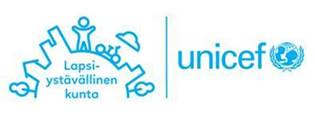 SYKSY 2022 (voi täydentyä) 11.8. 13–14 Koordinaattorikahvit 24.8. 17–18.30 Yleisperehdytys luottamushenkilöille 30.8. 13–15 Koulutus: Oikeus elämään ja kehittymiseen, Ilmasto ja ympäristö 1.9. 13–14 Koordinaattorikahvit 21.9. 10–11.30 Yleisperehdytys 27.9. 13–15 Koulutus: Lapsen etu, Lapsivaikutusten arviointi ja lapsibudjetointi 6.10. 13–14 Koordinaattorikahvit 3.11. 9–11 Koulutus: Yhdenvertaisuus,  10.11. 13–14 Koordinaattorikahvit 17.11. 14–15.30 Yleisperehdytys 1.12. 13–14 Koordinaattorikahvit 13.12. 13–15 Koulutus: Hyvät käytännöt lapsiystävällisissä kunnissa 15.12. 13–14 Koordinaattoreiden pikkujouluglögit 